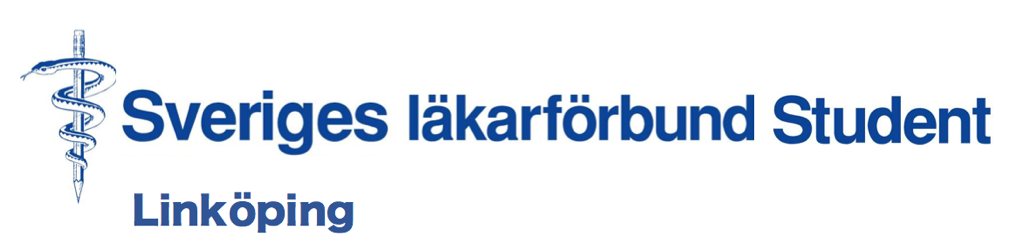 Närvarande: Jonatan, Klara, Johanna, Lisa, Clara, Oskar, Melina, Matilda, Staffan och Emelie (via telefon). Datum 22 februari 2019 Mötets öppnande – möte öppnas Val av ordförande och sekreterare – beslut att välja Lisa och Clara till ordförande tillika   sekreterare.Val av justeringspersoner – beslut att välja Oskar och Johanna. Godkännande av föredragningslistan – godkännes. Godkännande av förgående mötesprotokoll – beslut att lägga protokoll från 190121 och 190207 till handlingarna. Adjungeringar – beslut att adjungera Staffan med yttranderätt. Beslutspunkter Firmateckning – Emelie och Lisa kommer att gå till banken vid tillfälle och ordna med firmateckningen. Information om och anmälan till facklig grundkurs – Beslut att anmäla tre personer till kursen och ställa två på till eventuella restplatser och att vi betalar för alla som vill åka utöver de plaster som förbundet betalar för.Förrådsansvar och profilproduktsansvar – Beslut att Jonatan ska ha våra profilprodukter vi inte får plats med i vårt förråd och att Johanna blir förrådsansvarig. Gruppkontrakt – beslut att revidera förra årets gruppkontrakt, Klara tar på sig ansvaret att revidera kontraktet. Diskussionspunkter Sharepoint – Lisa har lagt över stora delar av vår dropbox till sharepoint som ska bli våra nya plattform för dokument. Några få dokument har inte gått att föra över till sharepoint, Clara testar att överföra det. Nationell fb-grupp för SLF Student – Staffan kollar på med förbundsstyrelsen. Porrfri barndom föreläsning – Oskar kontaktar dem för att boka ett datum. Central ekonomihantering – förslag från förbundsstyrelsen att ekonomin ska skötas från kansliets håll, det kommer komma mer info med tiden. Redaktörsroller hemsidan – beslut att utse Johanna till vår hemsidesansvarige. Namnskyltar till de decentraliserade studenterna – Vi kommer kunna leverera till de olika orterna och har hittat ansvariga på de nya orterna att ta emot namnskyltarna. Verksamhetsrevisor – Staffan har en person han ska fråga om den personen kan tänka sig det. Reporter, läkartidningen – Läkartidningen har hört av sig till oss angående kommentarer från oss angående decentraliseringen. Klara tar på sig att skriva ett svar till dem.  Maillicenser – info.linkoping@slf.se-mailen kommer vi antagligen inte få ha kvar på grund av att vi har för få licenser för mail. Vi önskar att ha en mail kvar som vi hanterar namnskyltsbeställningen med. Beslut att Jonatan ska hantera denna mail och ingen annan.  Rapport från FS – FS vill ha en schemasammanställning över två kliniska terminer med schema, obligatoriska moment och liknande. Matilda tar på sig ansvaret att hjälpa FS att sammanställa detta.Nätverk Sveriges hälso- och sjukvårdstudenter, funderar på att strukturera om sig till en ideell förening. Nätverket får delta i många forum med ex politiker. Staffan håller oss uppdaterad kring detta. Återkoppling Utvärdering AT-mässa – Vi fick feedback att vissa vart missnöjda med sin bordsplacering. Regionerna upplevde att det var färre studenter på plats. Vi får fundera på dessa problem till hösten Vi har betalt våra delar av AT-mässan, väntar på inbetalningar från regionerna. Kulvertorientering – Få studenter då de var ute i verksamhet som en del av läkarprogrammets introduktion. Övrigt Mailadresser – Lisa jobbar med maillistan och att få denna att fungera. Övriga frågor Nästa sociala händelse – arbetshelg. Arbetshelgen Mötet avslutas